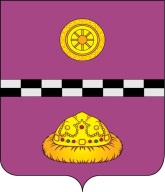 ПОСТАНОВЛЕНИЕВ целях обеспечения безопасности людей на водных объектах общего пользования на территории муниципального района «Княжпогостский», в соответствии с Водным кодексом Российской Федерации, с Федеральным законом от 6 октября 2003 года № 131-ФЗ «Об общих принципах организации местного самоуправления в Российской Федерации»ПОСТАНОВЛЯЮ: 1. Утвердить Правила использования водных объектов общего пользования, расположенных на территории муниципального района «Княжпогостский», согласно приложению к настоящему постановлению.2. Контроль за исполнением настоящего постановления возложить на заместителя руководителя администрации муниципального района «Княжпогостский», осуществляющего в соответствии с распределением обязанностей координацию работы в сфере защиты населения и территорий от чрезвычайных ситуаций на территории муниципального района «Княжпогостский».3. Настоящее постановление вступает в силу со дня его принятия.Исполняющий обязанности                                                                                          руководителя администрации 		                                       И.В.ПанченкоПриложение к постановлению                                                                                                                                        администрации МР «Княжпогостский» от __.06.2018 г. №__
Правила использования водных объектов общего пользования, расположенных на территории муниципального района «Княжпогостский»1. Общие положения1.1. Настоящие правила разработаны в соответствии с Федеральным законом от 6 октября 2003 года № 131-ФЗ «Об общих принципах организации местного самоуправления в Российской Федерации», Водным кодексом Российской Федерации.1.2. Правила использования водных объектов общего пользования, расположенных на территории муниципального района «Княжпогостский», для личных и бытовых нужд (далее - Правила) разработаны в целях определения видов использования водных объектов для личных и бытовых нужд, порядка и оснований приостановления и ограничения водопользования на водных объектах общего пользования, установления запретов использования водных объектов общего пользования.1.3. Поверхностные водные объекты, расположенные на территории муниципального района «Княжпогостский», являются водными объектами общего пользования, если иное не предусмотрено действующим законодательством Российской Федерации.2. Использование водных объектов общего пользования для личных и бытовых нужд2.1. Граждане при осуществлении общего водопользования на территории муниципального района «Княжпогостский» имеют право:2.1.1. Иметь доступ к водным объектам общего пользования и бесплатно использовать их для личных и бытовых нужд, если иное не предусмотрено действующим законодательством.2.1.2. Пользоваться (без использования механических транспортных средств) береговой полосой  ширина, которой установлена Водным кодексом Российской Федерации водных объектов общего пользования для передвижения и пребывания около них, в том числе для осуществления любительского и спортивного рыболовства в соответствии с действующим законодательством.2.1.3. Пользоваться водными объектами для купания, отдыха, туризма, спорта в соответствии с действующим законодательством.2.1.4. Пользоваться водными объектами для целей охоты в соответствии с законодательством о животном мире.2.1.5. Пользоваться водными объектами для полива садовых, огородных, дачных земельных участков, ведения личного подсобного хозяйства, проведения работ по уходу за сельскохозяйственными животными.2.2. При использовании водных объектов общего пользования, в том числе береговой полосы водных объектов, запрещается в соответствии с требованиями СанПин 2.1.5.980-00 «Гигиенические требования к охране поверхностных вод»:2.2.1. Использование водных объектов, на которых водопользование ограничено или приостановлено, для целей, на которые введены запреты.2.2.2. Осуществление сброса и размещения отходов производства и потребления.2.2.3. Движение, стоянка автотранспортных средств (кроме автомобилей специального назначения) в пределах береговой полосы водного объекта общего пользования.2.2.4. Мойка автотранспортных средств и другой техники на водных объектах и их берегах.2.2.5. Купание животных в местах, отведенных для купания людей, выпас животных.2.2.6. Совершение иных действий, угрожающих жизни и здоровью людей и наносящих вред окружающей среде.2.2.7. Повреждать, уничтожать, самовольно переносить установленные специальные информационные знаки.3. Приостановление и ограничение водопользования на водных объектах общего пользования3.1. На водных объектах общего пользования могут быть запрещены забор (изъятие) водных ресурсов для целей питьевого и хозяйственно-бытового водоснабжения, купание, использование маломерных судов, водных мотоциклов и других технических средств, предназначенных для отдыха на водных объектах, водопой, а также установлены иные запреты в случаях, предусмотренных законодательством Российской Федерации и законодательством Республики Коми.3.2. Запрет использования водного объекта для определенных видов личных и бытовых нужд может быть введен путем приостановления (временного запрета) или ограничения (постоянного запрета) водопользования в порядке, предусмотренном законодательством Российской Федерации.3.3. Водопользование может быть приостановлено или ограничено в случае:3.3.1. угрозы причинения вреда жизни или здоровью человека;3.3.2. возникновения радиационной аварии или иных чрезвычайных ситуаций природного или техногенного характера;3.3.3. причинения вреда окружающей среде;3.3.4. в иных, предусмотренных федеральными законами, случаях.3.4. Приостановление и ограничение водопользования в пределах компетенции, предоставленной органам местного самоуправления федеральными законами, осуществляется на основании постановления администрации муниципального района «Княжпогостский».3.5. Информация о приостановлении и ограничении водопользования на водных объектах общего пользования предоставляется жителям Княжпогостского района через средства массовой информации и посредством информационных стендов и специальных информационных знаков, устанавливаемых вдоль берегов водных объектов. Могут быть также использованы иные способы предоставления такой информации.3.6. При использовании водных объектов граждане должны предпринимать меры по сохранению и недопущению загрязнения данного водного объекта.3.7. Использование водных объектов в зимний период для личных и бытовых нужд населения определяется отдельным нормативным актом органа местного самоуправления в рамках действующего законодательства с указанием мест запрета пребывания граждан на льду водоемов общего пользования.4. Ответственность за нарушение Правил4.1. Граждане, юридические лица несут ответственность за нарушение настоящих Правил в соответствии с действующим законодательством. от 22 июня 2018 г.                            №250Об утверждении правил использования водных объектов общего пользования, расположенных на территории муниципального района «Княжпогостский»